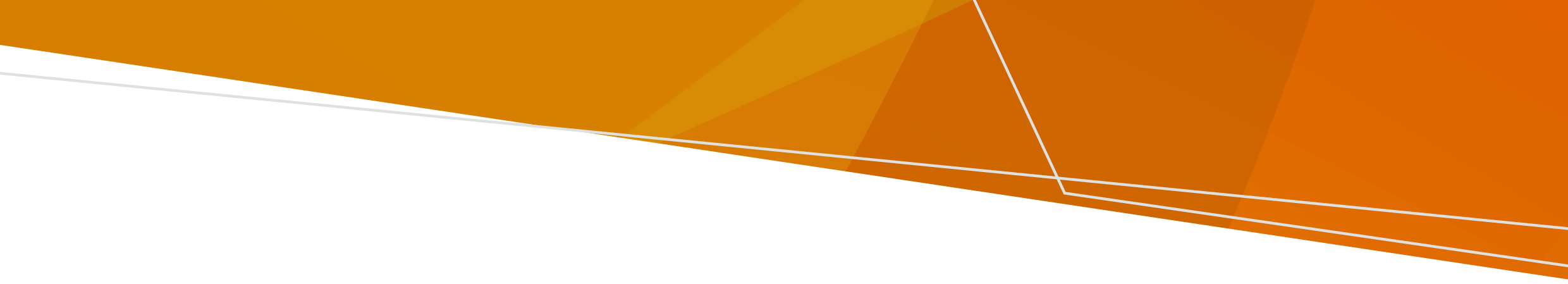 Tulong sa dokumentong itoDapat kang tulungan ng pangkat na gumagamot sa iyo na maunawaan mo ang impormasyong ito.Maaari kang humingi ng tulong mula sa isang miyembro ng pamilya, kaibigan o tagataguyod.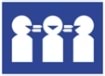 Tingnan ang seksyong ‘Get Help’ (Kumuha ng Tulong) sa impormasyong ito para sa mga detalye ng pagkontak sa mga organisasyong maaaring makatulong. Ang dokumentong ito ay isinalin sa mga wika ng komunidad at makukuha sa www.health.vic.gov.auPara sa tulong sa inyong wika, kontakin ang Translating and Interpreting Service sa 131 450.Ano ang isang kautusan sa pagtasa? Ang isang kautusan ay nangangahulugan na ikaw ay maaaring tasahin ng isang psychiatrist upang magpasya kung sa palagay niya ay kailangan mo ng sapilitang paggamot kahit na ayaw mong mangyari ito. Maaaring kasali sa pagtasa ang pagtatanong sa iyo ng psychiatrist. Dapat pag-isipan ng taong gumagawa ng kautusan na natutugunan mo ang lahat ng apat na pamantayan na nakalista sa ibaba. Kailangang nasuri at natasa ka sa nakaraang 24 na oras ng doktor o awtorisadong tao na gumagawa ng kautusan at ipinapalagay niya na: ila mayroon kang sakit sa kaisipan; atDahil tila mayroon kang sakit sa kaisipan, tila kailangan mo ng agarang paggamot upang mahadlangan ang:Malubhang pinsala sa iyo o sa ibang tao; oMalubhang paglala (o paghina) ng iyong kalusugang pangkaisipan o pisikal; atAng pagtasa ay mangyayari kung ikaw ay isasailalim sa isang kautusan sa pagtasa.Walang paraan na hindi masyadong may paghihigpit, na makatwirang makukuha, para matasa ka. Ang may pinakakaunting paghihigpit ay nangangahulugan na kailangan kang bigyan ng maraming kalayaan na kailangan mo, batay sa iyong indibidwal na mga sirkumstansya. Hindi dapat gawin ang isang kautusan kung ang posibleng pinsala na idudulot nito ay mahigit pa sa pinsala na layon nitong hadlangan. Bibigyan ka ng kopya ng iyong kautusan. Saan ako tatasahin? Isasaad sa iyong kautusan kung dapat kang tasahin sa isang ospital bilang isang inpatient o sa komunidad. Hindi ka dapat tasahin sa ospital kung ikaw ay maaaring tasahin sa komunidad. Gaano katagal ang kautusan? Ang tagal ng kautusan ay iba-iba para sa bawat uri ng kautusan sa pagtasa. Isasaad sa iyong kautusan kung ito ay: Isang kautusan sa inpatient (ospital) – na nagpapahintulot ng pinakamatagal ay 72 oras para matasa ka sa ospital, o 24 na oras pagdating mo sa ospital. Isang kautusan sa komunidad – na nagpapahintulot ng 24 na oras para matasa. Alinman sa dalawang kautusan ay maaaring palugitan ng dalawang beses na may pinakamatagal na 24 na oras sa bawat pagkakataon.  Dapat pawalang-bisa (kanselahin) ng psychiatrist ang kautusan kung sa palagay niya ay hindi mo na natutugunan ang lahat ng pamantayan. Maaari ba akong gamutin? Hindi ka maaaring gamutin habang ikaw ay nasa ilalim ng kautusang ito maliban kung: sumang-ayon ka dito; o ipinapalagay ng isang doktor sa serbisyo ng kalusugang pangkaisipan na kailangan mo ng agarang paggamot upang mahadlangan ang:  Malubhang pinsala sa iyo o sa ibang tao; o Malubhang paglala (o paghina) ng iyong kalusugang pangkaisipan o pisikal. Malubhang paglala (o paghina) ng iyong kalusugang pangkaisipan o pisikal. Magpapasya ang psychiatrist kung sa palagay niya ay kailangan mo ng sapilitang paggamot.  Ang sapilitang paggamot ay nangangahulugan na ikaw ay gagamutin kahit na hindi mo gusto ito. Ang paggamot ay maaaring gamot gaya ng mga tableta o iniksyon. May mga batas tungkol sa sapilitang paggamot at kung kailan ito maaaring gamitin. Kung magpapasya ang psychiatrist na: hindi mo kailangan ng sapilitang paggamot, maaari kang umalis sa ospital o tigilan ang pagpapatingin sa klinikang pangkomunidad; o kailangan mo nga ng sapilitang paggamot at tumutugon sa mga pamantayan sa ilalim ng Batas, maaari ka niyang isailalim sa isang kautusan sa pansamantalang paggamot bago magwakas ang kautusan sa pagtasa. Tingnan ang pahayag ng mga karapatan ukol sa kautusan sa sapilitang paggamot na makukuha sa www.health.vic.gov.au para sa karagdagang impormasyon. Ang iyong mga karapatan Ang mga taong nasa ilalim ng isang kautusan ay may mga karapatan.  May mga karapatan ka kung ikaw ay aarestuhin o kakapkapan Maaari kang arestuhin ng pulis o mga protective service officer: para matasa, kung ikaw ay tila may sakit sa kaisipan at ito ay kailangan upang hadlangan ang kagyat at malubhang pinsala sa iyo o sa iba pang tao; o para dalhin ka sa ospital kung ikaw ay nasa ilalim ng isang kautusan sa inpatient. Maaari silang gumamit ng makatwirang lakas para pumasok sa iyong bahay, ngunit dapat ipaliwanag kung bakit at dapat kang bigyan ng pagkakataong papasukin sila. Maaari ka nilang kapkapan kung sinususpetsa nila na mayroon kang isang bagay na mapanganib ngunit dapat sabihin sa iyo kung bakit at bigyan ka ng pagkakataong makipagtulungan.  Maaari mong hilinging piliin ang kasarian ng taong kakapkap sa iyo.  Dapat silang maglista ng tala ng anumang kinuha nila at ibalik ito sa iyo kung sa palagay nila ay ligtas na gawin ito. May karapatan ka sa pagtasa at paggamot na may pinakakaunting paghihigpit Ibig sabihin, dapat gawin ang sapilitang pagtasa at paggamot sa isang paraan na magbibigay sa iyo ng maraming kalayaan at pagpipilian hangga’t maaari. Dapat isaalang-alang ang mga ninanais mo, ang iyong mga mithiin sa paggaling at makukuhang mga alternatibo. Ang paghihigpit para sa isang tao ay maaaring hindi paghihigpit para sa ibang tao. Ang sapilitang pagtasa at paggamot sa ospital ay pinapahintulutan lamang kung hindi ito maaaring gawin sa komunidad. May karapatan ka sa impormasyon Dapat ipaliwanag ng pangkat na gumagamot sa iyo ang mga dahilan kung bakit ikaw ay nasa ilalim ng isang kautusan. Dapat silang magbigay sa iyo ng impormasyon tungkol sa iyong: pagtasa; iminumungkahing paggamot; mga alternatibo; at  mga karapatan. Ang impormasyon ay maaaring nakasulat o pasalita, at sa mas gusto mong gamiting wika. Dapat silang magbigay ng malinaw na mga sagot sa iyong mga tanong. Dapat ibigay sa iyo ang impormasyon sa oras na tama para sa iyo upang mapag-aralan mo ito. May karapatan ka sa suporta Makapipili ka ng isang tao para tulungan ka, kabilang ang isang tao na nagsasalita ng iyong wika. Dapat kang tulungan ng pangkat sa pagkontak sa isang tagasuportang tao.  Dapat abisuhan, at maaaring isaalang-alang, ng psychiatrist ang mga opinyon mula sa mga tao sa iba’t ibang yugto ng pagtasa at paggamot sa iyo. Maaaring kabilangan ito ng iyong: hinirang na tagasuportang tao; tagataguyod ng kalusugang pangkaisipan; guardian;tagapag-alaga; o magulang (kung wala pang 16 na taong gulang). Maaari mong sabihin sa pangkat na gumagamot sa iyo kung may isang tao na hindi mo gustong kontakin nila. Kung minsan, ang iyong impormasyon ay maaaring ligal na maibahagi kahit hindi mo gusto ito.  May karapatan ka sa tulong sa pagdedesisyon Maaari kang pumili ng isang tao para tulungan ka sa pagdedesisyon.  Kahit na ikaw ay tumatanggap ng sapilitang paggamot, dapat kang bigyan ng pangkat na gumagamot sa iyo ng impormasyon tungkol sa iyong mga opsyon. Dapat ka nilang bigyan ng sapat na impormasyon at oras upang makapagdesisyon at sagutin ang iyong mga tanong sa paraang mauunawaan mo. Dapat ka nilang pahintulutang magdesisyon, kahit na sa palagay nila ay may ilang panganib. May karapatan kang makadama na ikaw ay ligtas at iginagalang Ang sapilitang pagtasa at paggamot ay dapat ibigay sa paraang iginagalang at pinoprotektahan ang iyong indibidwal na mga pangangailangan at identidad. Maaaring kabilang dito ang iyong kultura, mga pangangailangan sa komunikasyon, edad, kapansanan, identidad ng kasarian, relihiyon, at oryentasyong sekswal. Dapat kilalanin at suportahan ang iba mo pang mga pangangailangan sa kalusugan. Dapat ipagtanggol ang iyong dignidad, pagiging independiyente, at mga karapatan.  May mga karapatan ka kung ikaw ay isang tao ng First Nations Dapat igalang ang bukud-tanging kultura at identidad ng mga tao ng First Nations.  May karapatan ka sa pagtasa at paggamot na nagtataguyod ng iyong self-determination (sariling pagpapasya).  Dapat igalang ang iyong kaugnayan sa pamilya, mga relasyon, komunidad, country (kinikilalang lugar ng mga ninuno), at katubigan. Maaari kang makakuha ng tulong mula sa: Aborihinal na Tagapag-ugnay na Opisyal (Aboriginal Liaison Officer) sa inyong serbisyo ng kalusugang pangkaisipan. Victorian Aboriginal Legal Service (Ligal na Serbisyo ng Victoria para sa Aborihinal) May karapatan ka para tulungan  sa komunikasyon Dapat igalang at suportahan ng pangkat na gumagamot sa iyo kung paano ka nakikipag-usap. Kabilang dito ang: paggamit ng interpreter kung nais mo nito; pakikipag-usap sa pinakamagaling na kapaligiran para sa iyo; at paglalaan ng mga lugar para makipag-usap ka sa pamilya, mga tagapag-alaga, tagasuportang tao, o tagataguyod. Kapag nasa ospital, maaaring higpitan kung kailangan para sa kaligtasan ang iyong karapatang makipag-usap sa kaninuman. Ngunit hindi mahihigpitan ang pagkontak mo: sa isang abogado; sa Mental Health and Wellbeing Commission (Komisyon para sa Kalusugang Pangkaisipan at Kagalingan); sa Mental Health Tribunal (Tribunal sa Kalusugang Pangkaisipan); sa Punong Psychiatrist (Chief Psychiatrist); sa iyong tagataguyod ng kalusugang pangkaisipan; o sa bisitang pangkomunidad ng Office of the Public Advocate (Tanggapan ng Pampublikong Tagataguyod). May mga karapatan ka kung ginagamit ang mga mahigpit na interbensyon Ang mga mahigpit na interbensyong maaaring gamitin kung ikaw ay nasa ospital ay ang: Seklusyon: kapag ikaw ay pinananatiling nag-iisa sa isang kuwarto. Pagpigil ng katawan: kapag pisikal kang pinipigilang ikilos ang iyong katawan Kemikal na pagpigil: kapag binibigyan ng gamot upang pigilan kang ikilos ang iyong katawan. Ang mga ito ay maaari lamang gamitin kung ito ang opsyong may pinakakaunting paghihigpit at kung kailangan upang hadlangan ang malubha at kagyat na pinsala, maliban kung: Maaaring gamitin ang pagpigil ng katawan para bigyan ka ng paggamot sa sakit sa kaisipan o kondisyong medikal; at Maaaring gamitin ang kemikal na pagpigil para dalhin ka sa ospital.  Kapag gumagamit ng mga mahigpit na interbensyon, ikaw ay dapat: makakuha ng mga bagay na kailangan mo upang ipagtanggol ang iyong batayang mga karapatang pantao. Maaaring kabilang rito ang mga bagay kagaya ng pagkain, tubig, kagamitan sa kama, damit, at makagamit ng toilet at banyo; at regular na suriin ng mga kawaning medikal o nars. Dapat ihinto ang mga mahigpit na interbensyon kapag hindi na kailangan, at dapat idokumento ang paggamit sa mga ito. Pagkatapos, dapat mag-alok ng oras sa iyo ang psychiatrist para pag-usapan ang nangyari. May karapatan ka sa suporta ng tagapagtaguyod Maaari mong kontakin sa anumang oras ang Independent Mental Health Advocacy (IMHA) (Independiyenteng Tagapagtaguyod sa Kalusugang Pangkaisipan) para sa independiyente at libreng suporta ng tagapagtaguyod. Maaari ka nilang tulungan na alamin ang iyong mga karapatan at magsabi ng iyong opinyon. Kusang inaabisuhan ang IMHA kapag ikaw ay isinailalim sa isang kautusan sa pansamantalang paggamot at sa iba pang mahahalagang yugto kung ikaw ay tumatanggap ng sapilitang paggamot. Kokontakin ka ng IMHA maliban kung sasabihin mo sa kanila na huwag itong gawin.  May karapatan ka sa ligal na payo May karapatan kang makipag-usap sa isang abogado para humingi ng ligal na tulong tungkol sa kalusugang pangkaisipan o iba pang mga ligal na isyu. May libreng mga ligal na serbisyo na maaari mong kontakin. May karapatan kang gumawa ng paunang pahayag ng mga kagustuhan Ito ay isang dokumento na magagawa mo na nagpapaliwanag ng nais mong mangyari kung ikaw ay tatanggap ng sapilitang pagtasa o paggamot. Maaari itong kabilangan ng mga uri ng paggamot, suporta o pangangalaga na nais mo. Maaari kang gumawa nito sa anumang oras. Dapat sikapin ng serbisyo ng kalusugang pangkaisipan na gawin ang nasa iyong pahayag, ngunit hindi nila ligal na kailangang gawin ito. Kung hindi nila susundin ang mas gustong paggamot, dapat nilang pasulat na sabihin sa iyo kung bakit sa loob ng 10 araw ng negosyo.  May karapatan kang pumili ng hinirang na tagasuportang tao Ito ay isang tao na pormal mong pipiliin upang sumuporta at magtaguyod para sa iyo kung ikaw ay tatanggap ng sapilitang pagtasa o paggamot. Dapat niyang itaguyod ang iyong sasabihin o ninanais, hindi ang kanyang ninanais. Dapat siyang tulungan ng serbisyo ng kalusugang pangkaisipan para suportahan ka at abisuhan siya tungkol sa paggamot sa iyo. May karapatan kang magreklamo Maaari kang magreklamo nang direkta sa iyong serbisyo o sa Mental Health and Wellbeing Commission (MHWC). May karapatan kang kumuha ng iyong impormasyon at humiling ng mga pagbabago Maaari kang mag-sumite ng hiling para sa Kalayaan ng Impormasyon (Freedom of Information) nang direkta sa pampublikong serbisyo ng kalusugang pangkaisipan. Maaari kang humiling ng pagwawasto sa iyong impormasyon sa kalusugan. Kung tatanggihan ng serbisyo ng kalusugang pangkaisipan ang iyong hiling, maaari kang gumawa ng pahayag ng impormasyon sa kalusugan na nagpapaliwanag sa mga pagbabagong ninanais mo. Dapat itong isali sa iyong file. Kumuha ng tulong Mga serbisyong maaari mong kontakin para sa tulong sa paggamit ng iyong mga karapatan Alamin ang higit pa 2022 Batas ng Kalusugang Pangkaisipan at Kagalingan (Vic) www.legislation.vic.gov.au/as-made/acts/mental-health-and-wellbeing-act-2022Office of the Chief Psychiatrist guidelines (Mga Patnubay ng Tanggapan ng Chief Psychiatrist) 
www.health.vic.gov.au/chief-psychiatrist/chief-psychiatrist-guidelinesWebsite ng Victoria Legal Aid
www.legalaid.vic.gov.au/mental-health-and-your-rightsHandbook ng Batas ng Kalusugang Pangkaisipan at Kagalingan (Mental Health and Wellbeing Act handbook)  www.health.vic.gov.au/mental-health-and-wellbeing-act-handbookCharter  ng Victoria sa mga Karapatang Pantao at mga Responsibilidad (Victorian Charter of Human Rights and Responsibilities)  
www.legislation.vic.gov.au/in-force/acts/charter-human-rights-and-responsibilities-act-2006/015Independent Mental Health Advocacy alamin ang impormasyon tungkol sa iyong mga karapatan www.imha.vic.gov.au/know-your-rightsPahayag ng mga Karapatan ng Kagawaran ng Kalusugan sa Victoria (Victorian Department of Health Statement of Rights) www.health.vic.gov.au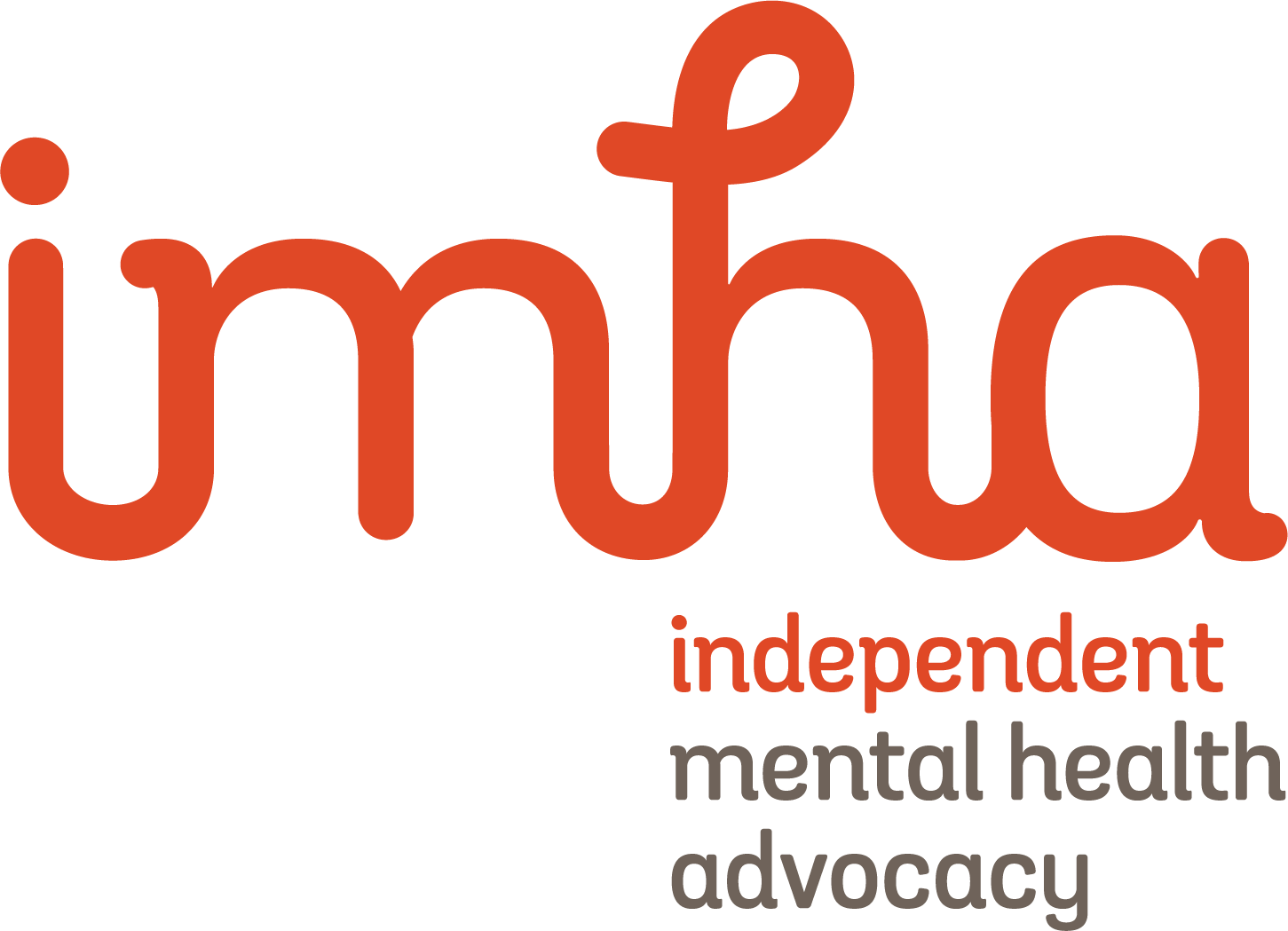 Serbisyo Mga detalye Mga detalye sa pagkontak Independent Mental Health AdvocacyIndependiyenteng serbisyo ng pagtataguyod 1300 947 820 www.imha.vic.gov.auVictoria Legal Aid (Ligal na Tulong ng Victoria) Libreng ligal na tulong 1300 792 387www.legalaid.vic.gov.auMental Health Legal CentreLibreng ligal na tulong 9629 4422www.mhlc.org.auVictorian Aboriginal Legal ServiceLibreng ligal na tulong para sa mga taong Aborihinal at Torres Strait Islander 9418 5920www.vals.org.auCommunity Visitors (Mga Bisitang Pangkomunidad) Bisitahin ang mga serbisyo ng kalusugang pangkaisipan 1300 309 337 	www.publicadvocate.vic.gov.au/opa-volunteers/community-visitorsMental Health and Wellbeing CommissionIndependiyenteng serbisyo para sa mga reklamo 1800 246 054www.mhwc.vic.gov.auMental Health TribunalGumagawa at nagrerebyu ng mga kautusan sa paggamot 1800 242 703www.mht.vic.gov.auTo receive this document in another format email mhwa@health.vic.gov.auAuthorised and published by the Victorian Government, 1 Treasury Place, Melbourne.© State of Victoria, Australia, Department of Health, August 2023.ISBN 978-1-76131-332-5 (pdf/online/MS word)Available at health.vic.gov.au < https://www.health.vic.gov.au/mental-health-and-wellbeing-act >